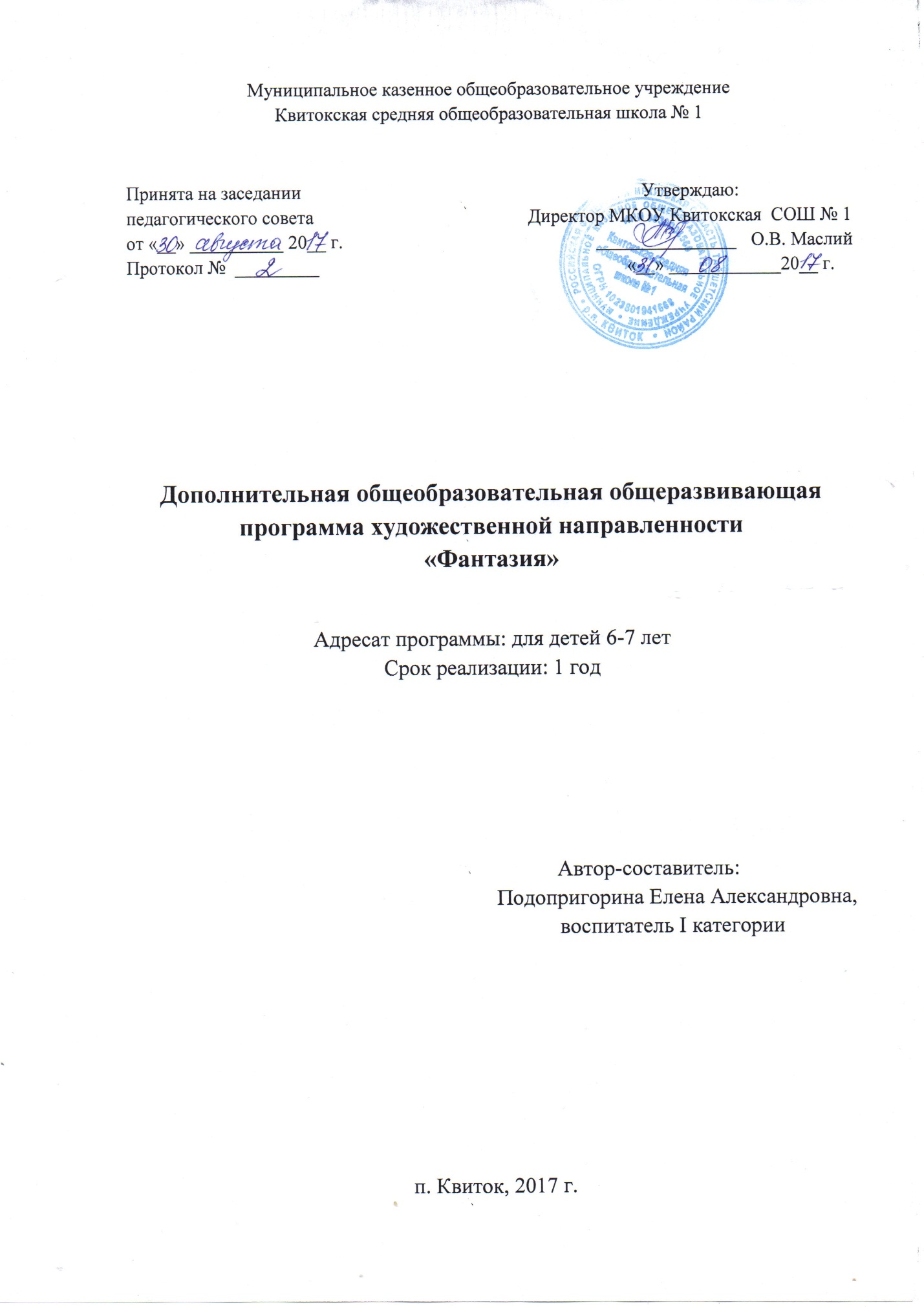 Содержание 1.  Пояснительная записка………………………………………………………32.  Содержание программы………………………………………………….........53.  Планируемые результаты……………………………………………………74.  Комплекс организационно-педагогических условий…………………..........85.  Условия реализации программы……………………………………………106. Заключение…………………………………………………………………….117.  Список литературы…………………………………………………………12 8.  Календарно-тематический план……………………………………………13Пояснительная записка Программа «Фантазия» разработана в соответствии с Федеральным Законом от 29.12.2012 года № 273-ФЗ «Об образовании в Российской Федерации» на основе методических рекомендаций по проектированию дополнительных общеразвивающих программ  (Письмо Минобрнауки Российской Федерации  «О направлении рекомендаций» от 18.11.2015 года №09-3242), анализа методических рекомендаций по разработке и оформлению дополнительных общеразвивающих программ в организациях.Были использованы материалы программ художественного творчества «Цветные ладошки» автор Лыкова И.А. и «Кляксочки» автор Фролова Л.Г., а также обобщён личный опыт.Направленность программы – художественная.Актуальность. Дети дошкольного возраста еще и не подозревают, на что они способны. Вот почему необходимо максимально  использовать их тягу к открытиям для развития творческих способностей в изобразительной деятельности, эмоциональность, непосредственность, умение удивляться всему новому и неожиданному. Рисование нетрадиционными способами – это увлекательная деятельность, которая удивляет и восхищает детей. Содержание моей деятельности носит развивающий характер и направлено на развитие творчества каждого ребёнка в соответствии с его индивидуальными возможностями. Оригинальное рисование привлекает своей простотой и доступностью, раскрывает возможность использования хорошо знакомых предметов в качестве художественных материалов. Чем больше ребенок знает вариантов получения изображения нетрадиционной техники рисования, тем больше у него возможностей передать  свои идеи, а их может быть столько, насколько развиты у ребенка память, мышление, фантазия и воображение. Концептуальной основой данной программы является развитие художественно-творческих способностей детей в неразрывном единстве с воспитанием духовно-нравственных качеств путем целенаправленного и организованного образовательного процесса. В процессе реализации программы раскрываются и развиваются индивидуальные художественные способности, которые в той или иной мере свойственны всем детям.Главное, развивая у детей творческие способности изобразительной деятельности самим верить, что художественное творчество не знает ограничений ни в материале, ни в инструментах, ни в технике. Нетрадиционная  техника рисования помогает увлечь детей, поддерживать их интерес, именно в этом заключается педагогическая целесообразность программы «Фантазия». Программа рассчитана на детей в возрасте 6-7 лет. Программа учитывает возрастные, психологические и индивидуальные особенности детей. Она построена по принципу от простого к сложному.  Срок освоения программы: 1 год. Программа рассчитана на детей старшего дошкольного возраста:• подготовительная группа (от 6 до 7 лет).Форма обучения: очная.Режим занятий: 1 раз в 2 недели во второй половине дня по 25 минут в старшей группе, 30 минут в подготовительной группе.Цель: Создание условий для развития у детей 6-7 лет художественно-творческих способностей средствами нетрадиционного рисования.Задачи: •	Развивать творчество и фантазию, наблюдательность и воображение, ассоциативное мышление и любознательность;•	Развивать мелкую моторику рук;•	Формировать эстетическое отношение к окружающей действительности;•	Учить детей способам нетрадиционной техники рисования, последовательно знакомить с различными видами изобразительной деятельности;•	Совершенствовать у детей навыки работы с различными изобразительными материалами;• Воспитывать у детей умение работать индивидуально и создавать коллективные композиции, соотносить свои желания и интересы с желаниями и интересами других детей.Программа разработана с учетом художественно-образовательных технологий, которые отражают:1. Принцип доступности - обучение и воспитание ребенка в доступной, привлекательной и соответствующей его возрасту форме: игры, чтения литературы, рассматривание иллюстраций, продуктивной деятельности.2. Принцип гуманистичности – личностно-ориентированный подход и всестороннее развитие личности ребенка.3. Принцип деятельности - развитие мелкой моторики осуществляется через вид детской деятельности – неклассические способы рисования.4. Принцип интеграции – сочетание основного вида деятельности с развитием речи, с игровой деятельностью, с развитием познавательных процессов.5. Принцип систематичности и последовательности - постановка или корректировка задач «от простого к сложному», «от хорошо известному к малоизвестному и незнакомому».6. Принцип сезонности - построение или корректировка познавательного содержания программы с учётом природных особенностей в данный момент времени.7. Принцип природосообразности: постановка или корректировка задач художественно - творческого развития детей с учётом «природы» детей – возрастных особенностей и индивидуальных способностей.Содержание программыПрограмма «Фантазия» состоит из 7 разделов:Раздел 1 (1 час)Вводное занятие «Сказка про краску»Познакомить со свойствами различных художественных материалов.Развивать у детей интерес к изобразительному искусству.Раздел 2 (3 часа)Монотипия Познакомить с нетрадиционной техникой изображения – монотипией, показать ее изобразительные особенности, закрепить понятие о симметрии.Подвести детей к тому, что пейзаж можно рисовать не только с натуры, а придумать его самому.Развивать умение детей создавать композицию, самостоятельно подбирать цветовую гамму в соответствии с придуманным сюжетом.«Бабочка»«Цветок в горшке»«Деревья у озера»Раздел 3 (2 часа)КляксографияПознакомить детей с таким способом изображения, как кляксография, показать ее выразительные возможности.Учить дорисовывать детали объектов, полученных в ходе спонтанного изображения, для придания им законченности и сходства с реальными образами.Развивать воображение, фантазию, интерес к творческой деятельности.«Веселые кляксы» «Фантазеры»Раздел 4 (2 часа)Ниткография  Продолжать учить детей разным нетрадиционным способам рисования, познакомить с новым необычным изобразительным материалом.Развивать цветовосприятие, умение подбирать для своей композиции соответствующие цветовые сочетания.«Цветы для мамы»«Подводное царство»Раздел 5 (3 часа)Рисование клеемПознакомить детей с нетрадиционной техникой рисования – клей + акварель, показать ее выразительные возможности.«Зимний узор на окне»«Снежинки»«Ночь в лесу»Раздел 6 (3 часа) Рисование сольюПознакомить детей с нетрадиционной техникой рисования - акварель + соль.Развивать умение рисовать по замыслу, самостоятельно подумывать сюжет своей работы.«Зимний пейзаж»«Птица»«Открытка»Раздел 7 (3 часа)Граттаж Научить детей новому способу получения изображения – граттаж.Развивать мелкую моторику рук, формировать умение получать четкий контур объектов, сильнее нажимая на изобразительный инструмент, как того требует предлагаемая техника.«Ночь в поселке»«Весенний пейзаж»«Космический пейзаж»Планируемые результаты усвоения ПрограммыВ результате обучения по данной программе дети должны:Знать: правила ТБ при работе с материалами;         последовательность работы с разными нетрадиционными материалами.Уметь:самостоятельно использовать нетрадиционные материалы и инструменты, владеть навыками нетрадиционной техники рисования и применять их;самостоятельно передавать  композицию, используя  технику нетрадиционного рисования;проявлять интерес к изобразительной деятельности друг друга; сохранять правильную позу при рисовании  (сидеть свободно, не наклоняться низко);экспериментировать с художественными инструментами, материалами с целью «открытия» их свойств и способов создания художественных образов;использовать приобретённые навыки и умения в свободной художественной деятельности. Итоги работы по программе:• воспитанники вовлечены в творческую деятельность;• у детей появился повышенный интерес, творческая активность, в работах будут преобладать новизна и оригинальность;• дети свободно могут экспериментировать с художественными материалами и инструментами, выполнять задания самостоятельно;• обогащена предметно-пространственная среда группы, эстетически оформлены творческими работами детей;• улучшено взаимодействие с родителями, активизирована позиция родителей как участников педагогического процесса детского сада;• привлечены родители к организации выставок.Реализация программы  поможет детям старшего дошкольного возраста  творчески подходить к видению мира, который изображают, и использовать для самовыражения   любые доступные средства.Комплекс организационно-педагогических условийПрограмма «Фантазия» - это  система занятий по изобразительной деятельности с использованием  нетрадиционных  техник. Конкретизация задач по возрастным группам осуществляется в зависимости от возраста, показателей художественного развития детей и того содержания, которое представлено по данной возрастной группе.Учебный план- Оценочные материалы- В программе «Фантазия» подобран механизм диагностики качества образовательного процесса, который позволяет отследить уровень освоения воспитанниками теоретической и практической части программы, динамику роста знаний, умений и навыков. С этой целью используются  адаптированная диагностическая методика Волегова Н.Р. (Методическая разработка нетрадиционной техники изобразительной деятельности как способ развития детей дошкольного возраста).Обследование проводиться по следующим направлениям:Техника работы с материаламиПредметное и сюжетное изображениеУровни развития художественных способностей детей дошкольного возрастаДиагностика проводится два раза в год: в начале учебного года (первичная – сентябрь (1 час)) и в конце учебного года (итоговая – май (1 час)). Результаты  обследования заносятся в  разработанную таблицу-матрицу.В диагностической таблице  используется следующее обозначение: высокий уровень - В, средний  - С, низкий - Н.   На основе полученных данных делаются выводы, строится стратегия работы, выявляются сильные и слабые стороны, разрабатываются технология  достижения ожидаемого результата, формы и способы устранения недостатков.-Методические материалы- Для реализации программы используются разнообразные формы и методы проведения занятий. Программно-методическое и информационное обеспечение помогают проводить занятия интересно и грамотно: - «Рисование с детьми дошкольного возраста», Р.Г. Казакова, Т.И. Сайганова и др;- «Занятия по изобразительной деятельности в детском саду» Г.С. Швайко.Занятия в кружке носят практический характер в виде  выполнения творческих заданий. При этом почти каждое практическое занятие включает небольшую теоретическую часть. Теоретические сведения – это объяснение нового, повтор пройденного материала. Как правило, теоретический материал бывает небольшим по объему (не более 5 минут) и дается перед началом практической работы. Деятельность на практических занятиях выстроена на принципе «от простого к сложному». В конце занятия для закрепления полученных знаний и умений проводится самоанализ, коллективный анализ выполненной работы. При этом внимание детей особо обращается на необходимость высказывания замечаний в тактичной форме.  Итогом работы по каждому разделу является создание выставки детских творческих работ. Условия реализации программыДля успешной реализации программы необходимо иметь следующие оборудование, материалы и инструменты: - группу с хорошим дневным и вечерним освещением и проветриванием; - столы и стулья; - шкаф для хранения методической литературы художественных материалов и инструментов; -материалы для рисования: Восковые мелки, гуашь, акварель, тушь Кисти разного диаметра и жесткости, банки-непроливайки, салфетки Бумага цветная, цветной картонБумага для рисования формата А4  Клей ПВАЗаостренные палочки (пустые стержни)Заготовки, трафаретыРазличные печаткиТрубочки для коктейля, ватные палочкиКамешки, бусины, листья деревьев и кустарников Поролон, монетки, выпуклые предметыИгры для восприятия цвета и развития руки.ЗаключениеИспользование нетрадиционной техники рисования стимулирует художественно-творческое развитие детей, положительно влияет на развитие способностей, умений и навыков детей.  Художественно-творческая деятельность выполняет терапевтическую функцию, отвлекает детей от печальных событий, обид, вызывает радостное, приподнятое настроение, обеспечивает положительное эмоциональное состояние каждого ребенка. Принимая во внимание индивидуальные особенности, развитие творческих способностей у детей, педагог дает возможность активно, самостоятельно проявить себя и испытать радость творчества. Легко и непринужденно дошкольники пользуются всеми нетрадиционными техниками, развивая фантазию, восприятие цвета, навыки нежного и легкого прикосновения. Так же решаются задачи развития психических познавательных процессов: восприятия, воображения, мышления, внимания, памяти и речи. Различные технологии способствуют развитию мелкой мускулатуры пальцев руки, глазомера, координации движений. У детей формируется умение ориентироваться на листе бумаги. Дети получают знания о свойствах материалов и способе работы с ними, с помощью чего у ребят развивается познавательный интерес. Нетрадиционные техники изобразительной деятельности – это своеобразные игры с различными материалами. В такой игре дети осваивают тот объем знаний, умений и навыков, который им малодоступен на обычных занятиях. Поэтому приемы нетрадиционной технике необходимо использовать для полноценного развития детей.  Нетрадиционные техники рисования помогают почувствовать себя свободным,  увидеть и передать на бумаге то, что обычными средствами сделать труднее. А главное, они дают детям возможность удивиться и порадоваться миру. Ведь всякое открытие чего-то нового, необычного несет радость, дает новый толчок к творчеству.Список литературы«Цветные ладошки» программа художественного воспитания, обучения и развития детей 2-7 лет Лыкова И.А., - М.: ТЦ Сфера, 2011 г. «Кляксочки» Фролова Л.Г., Унъюган, 2009«Рисование с детьми дошкольного возраста: Нетрадиционные техники, планирование, конспекты занятий», Р.Г. Казакова, Т.И. Сайганова и др – М.: ТЦ Сфера, 2004;«Занятия по изобразительной деятельности в детском саду» Г.С. Швайко, - М.: Гуманит.изд. центр ВЛАДОС, 2000.Интернет-ресурсы:detsad-kitty.ru,  dohcolonoc.ru,  sundecor.ru,  ds82.ruКалендарно-тематическое планирование № разделаНазвание разделаКол-во часовРаздел 1Вводное занятие1Раздел 2Монотипия3Раздел 3Кляксография2Раздел 4Ниткография2Раздел 5Рисование клеем3Раздел 6Рисование солью3Раздел 7Граттаж3Всего:Всего:17   Разделы                                           Уровни развития                                           Уровни развития   Разделы                 Средний                     ВысокийТехника работы с материаламиДети знакомы с необходимыми навыками нетрадиционной техники рисования и умеют использовать нетрадиционные материалы и инструменты, но им нужна незначительная помощь. Самостоятельно используют нетрадиционные материалы и инструменты. Владеют навыками нетрадиционной техники рисования и применяют их. Оперируют предметными терминами. Предметное и сюжетное изображениеПередают общие, типичные, характерные признаки объектов и явлений. Пользуются средствами выразительности. Обладает наглядно-образным мышлением. При использовании навыков нетрадиционной техники рисования результат получается недостаточно качественным.Умеет передавать несложный сюжет, объединяя в рисунке несколько предметов, располагая их на листе в соответствии с содержание сюжета. Применяет все знания в самостоятельной творческой деятельности. Развито художественное восприятие и воображение. При использовании навыков нетрадиционной техники рисования результат получается  качественным. Проявляют самостоятельность, инициативу и творчество.       Ф.И. ребенкаТехника работыс     материаламиТехника работыс     материаламиПредметное и       сюжетное изображениеПредметное и       сюжетное изображениеН.г.К.г.Н.г.К.г.№ п/пТема занятияСрокипроведенияОбъем часовПервичная диагностикаПервичная диагностикаПервичная диагностика1Диагностика 06.09.171Раздел 1 Вводное занятиеРаздел 1 Вводное занятиеРаздел 1 Вводное занятиеРаздел 1 Вводное занятие2«Сказка про краску»20.09.171Раздел 2 Печать листьямиРаздел 2 Печать листьямиРаздел 2 Печать листьямиРаздел 2 Печать листьями3«Бабочка»04.10.1714«Цветок в горшке»18.10.1715«Деревья у озера»1.11.171Раздел 3 КляксографияРаздел 3 КляксографияРаздел 3 КляксографияРаздел 3 Кляксография6«Веселые кляксы»15.11.1717«Фантазеры»29.11.171Раздел 4 НиткографияРаздел 4 НиткографияРаздел 4 НиткографияРаздел 4 Ниткография8«Подводное царство»13.12.1719«Цветы для мамы»27.12.171Раздел 5 Рисование клеемРаздел 5 Рисование клеемРаздел 5 Рисование клеемРаздел 5 Рисование клеем10«Зимний узор на окне»17.01.18111«Снежинки»31.01.18112«Ночь в лесу»14.02.181Раздел 6 Рисование сольюРаздел 6 Рисование сольюРаздел 6 Рисование сольюРаздел 6 Рисование солью13«Зимний пейзаж» 28.02.18114«Птица»14.03.18115«Открытка»28.03.181Раздел 7 ГраттажРаздел 7 ГраттажРаздел 7 ГраттажРаздел 7 Граттаж16«Космический пейзаж»11.04.18117«Весенний пейзаж»25.04.18118 «Ночь в поселке»09.05.181Итоговая диагностикаИтоговая диагностика19Диагностика 23.05.181Всего:Всего:Всего:19